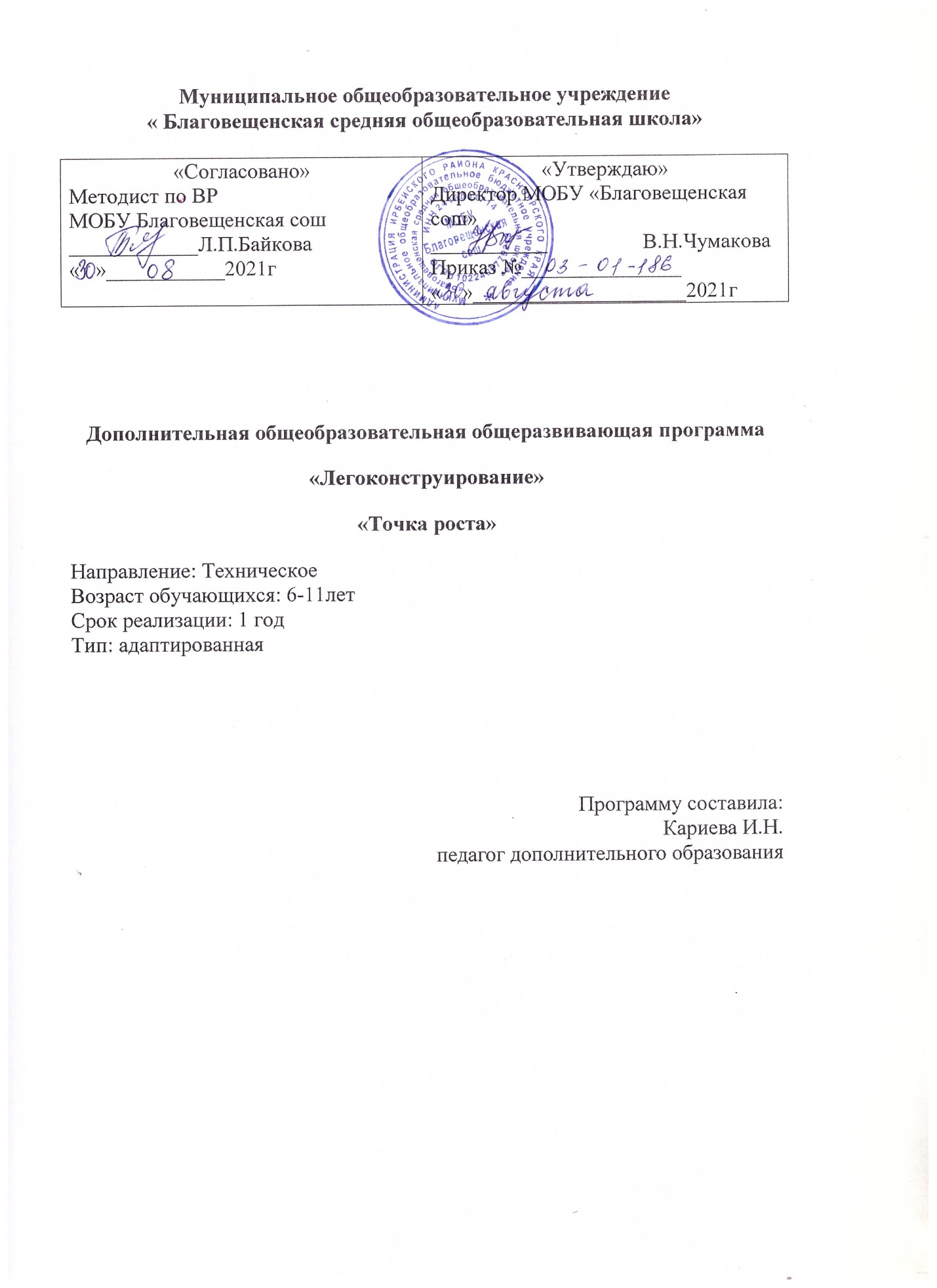                                                      2021 год                                        Пояснительная запискаПрограмма  внеурочной  деятельности «Лего – конструирование» составлена   с  учетом  ФГОС НОО. Так как одним из образовательных результатов является  умение конструировать, а  разработанных  готовых программ нет, появилась необходимость в создании  курса внеурочной деятельности, который мог бы  привить учащимся эти навыки. Курс предполагает использование образовательных конструкторов ЛЕГО как инструмента для обучения школьников конструированию, моделированию на занятиях  кружка «Лего – конструирование». Курс является пропедевтическим для подготовки к дальнейшему изучению ЛЕГО - конструирования с элементами программирования . 	Применение конструкторов ЛЕГО во внеурочной деятельности в школе, позволяет существенно повысить мотивацию учащихся, организовать их творческую и исследовательскую работу. А также дает возможность  школьникам в форме познавательной игры узнать многие важные идеи и развивать необходимые навыки в дальнейшей жизни.Программа рассчитана на учащихся младшего школьного возраста (1-4 класс). Занятия проводятся 2 раза в неделю по 1 часу. Цель программы: саморазвитие и развитие личности каждого ребёнка в процессе освоения мира через его собственную творческую предметную деятельность. 
Задачи программы: Развить регулятивную структуры деятельности, включающую целеполагание, планирование (умение составлять план действий и применять его для решения практических задач), прогнозирование (предвосхищение будущего результата при различных условиях выполнения действия), контроль, коррекцию и оценку; Сформировать умения излагать мысли в четкой логической последовательности, отстаивать свою точку зрения, анализировать ситуацию и самостоятельно находить ответы на вопросы путем логических рассуждений;Развить коммуникативную компетентность младших школьников на основе организации совместной продуктивной деятельности (умения работать над проектом в команде, эффективно распределять обязанности, развитие навыков межличностного общения и коллективного творчества);Развить индивидуальные способности ребенка; Изучить детали простых механизмов; Повысить интерес к учебным предметам посредством конструктора ЛЕГО. Новизна программыНовизна Программы заключается в том, что обучение с использованием образовательных конструкторов LEGO позволяет обучающимся в форме познавательной игры узнать многие важные идеи и развить необходимые в дальнейшей жизни умения и навыки. При построении модели затрагивается множество проблем из разных областей знаний – от теории механики до психологии, что является вполне естественным.Основное оборудование, используемое при обучении детей по программе «LEGO-конструирование», – это наборы конструктора «LEGO education» с физическим и техническим содержанием. «LEGO education Spike» – это конструктор (набор сопрягаемых деталей и электронных блоков) для создания программируемого робота. Все наборы на основе конструктора «LEGO education» предназначены, в основном, для работы учащихся по группам. Поэтому обучающиеся одновременно приобретают навыки сотрудничества и умение справляться с индивидуальными заданиями, составляющими часть общей задачи. В процессе конструирования нужно добиваться того, чтобы созданные модели работали и отвечали тем задачам, которые перед ними ставятся. Задания разной трудности осваиваются поэтапно. Основной принцип обучения «шаг за шагом» обеспечивает обучающемуся возможность работать в собственном темпе.Перспективы развития программыРешение поставленных задач позволит создать в МОБУ «Благвещенская сош» условия, способствующие организации творческой продуктивной деятельности младших школьников на основе ЛЕГО - конструирования во образовательном процессе, что позволит заложить на этапе младшего школьного возраста начальные технические  навыки. Методы преподавания: занятия включают лекционную и практическую часть. Важной составляющей каждого занятия является самостоятельная работа.Основные методы – индивидуальная и совместная творческая работа.Для развития познавательной активности детей, творческой инициативы используется метод проектов. В рамках программы деятельность учащихся первоначально имеет, главным образом, индивидуальный характер. Но постепенно увеличивается доля коллективных работ, особенно творческих, обобщающего характера – проектов. На занятиях дети создают свои истории. Каждое занятие начинается со слов «Создай свою историю».Виды организации занятий:По образцуПо карточкамПо собственному замыслуКонструирование по образцу — когда есть готовая модель того, что нужно построить (например, изображение или схема). 
При конструировании по условиям — образца нет, задаются только условия, которым постройка должна соответствовать (например, домик для собачки должен быть маленьким, а для лошадки — большим). 
Конструирование по замыслу предполагает, что ребенок сам, без каких-либо внешних ограничений, создаст образ будущего сооружения и воплотит его в материале, который имеется в его распоряжении. Этот тип конструирования лучше остальных развивает творческие способности. Конструирование тесно связано с учебными дисциплинами:
Математика – понятие пространства, изображение объемных фигур, выполнение расчетов и построение моделей, построение форм с учётом основ геометрии, работа с геометрическими фигурами; 
Окружающий мир - изучение построек, природных сообществ; рассмотрение и анализ природных форм и конструкций; изучение природы как источника сырья с учётом экологических проблем, деятельности человека как создателя материально-культурной среды обитания. 
Русский  язык – развитие устной речи в процессе анализа заданий и обсуждения результатов практической деятельности (описание конструкции изделия, материалов; повествование о ходе действий и построении плана деятельности; построение логически связных высказываний в рассуждениях, обоснованиях, формулировании выводов). 
Изобразительное искусство - использование художественных средств, моделирование с учетом художественных правил.Предметными результатами изучения программы «Лего-конструирование» является формирование следующих знаний и умений:Учащиеся должны научиться:- простейшим основам механики- видам конструкций однодетальные и многодетальные, неподвижным соединениям деталей;- технологической последовательности изготовления несложных конструкцийОбучающийся получит возможность научиться:- с помощью учителя анализировать, планировать предстоящую практическую работу, осуществлять контроль качества результатов собственной практической деятельности; самостоятельно определять количество деталей в конструкции моделей.- реализовывать творческий замысел.Метапредметными результатами изучения курса «Лего-конструирование» является формирование следующих универсальных учебных действий (УУД): Познавательные УУД: определять, различать и называть детали конструктора, конструировать по условиям, заданным взрослым, по образцу, по чертежу, по заданной схеме и самостоятельно строить схему. ориентироваться в своей системе знаний: отличать новое от уже известного. перерабатывать полученную информацию: делать выводы в результате совместной работы всего класса, сравнивать и группировать предметы и их образы;Регулятивные УУД:  уметь работать по предложенным инструкциям. умение излагать мысли в четкой логической последовательности, отстаивать свою точку зрения, анализировать ситуацию и самостоятельно находить ответы на вопросы путем логических рассуждений. определять и формулировать цель деятельности на занятии с помощью учителя; Коммуникативные УУД: уметь работать в паре и в коллективе; уметь рассказывать о построенной модели. уметь работать над проектом в команде, эффективно распределять обязанности. Программа содержит разделы:Моделирование транспортаМоделирование архитектурыМоделирование космосаМоделирование флоры и фауны.Формы подведения итогов реализации образовательной программы «Лего-конструирование»Организация выставки лучших работ. Представление собственных моделей.Условия реализации программы1. Оборудование: LEGO2. Индивидуальные карточки для выполнения практических работ.Ожидаемые успехи и достижения1. Устойчивый интерес к конструированию, технике;2. Способность быстро и эффективно решить творческую задачу на заданную тему;3. Умение легко собрать собственную модель и по готовой схеме;4. Четкая речь и культура речевого поведения.Календарно – тематическое планирование Материально техническая базаресурсный набор "LEGO education";компьютер, диски по темам, интернет;наглядные пособия по темам;образцы моделей техники.  Список литературы1.	Мир вокруг нас: Книга проектов: Учебное пособие. - Пересказ с англ.-М.: Инт, 1998.2.	С. И. Волкова «Конструирование», - М: «Просвещение», 2009.3.	Энциклопедический словарь юного техника. – М., «Педагогика», 1988. – 463 4. «Уроки Лего –конструирования в школе», Злаказов А.С., Горшков Г.А., 2011 г., БИНОМ.№ п/пТемаКоличество часовДатаДатаДатаДата№ п/пТемаКоличество часовПо плануПо фактуПо фактуПо факту1Знакомство с ЛЕГО - конструктором.12Знакомство с конструктором «LEGO education»  – деталями.13Техника безопасности.«LEGO education»  14-5Модель «Бетономешалка»26-7Фантазируй!28-9Модель «Бетономешалка»210-11Модель «Карт»212-13Все вместе (коллективная работа «Поезд»).214-15Модель «Фуникулер» «LEGO education»  216-17Модель «Тачка»218-19Модель «Фуникулер»220-21Я хочу построить…222-23Новый год.224-25Модель «Тележка»226-27Модель «Машина»228-29Фантазируй!230-31Я хочу построить…232-33Модель «Машина»234-35Рисуем детали лего.236-37Я хочу построить…238-39Модель «Буксир»240-41Игра «Запомни и выложи в ряд»242-43Фантазируй!244-45Модель «Самоходная катапульта» «LEGO education»  246-47Коллективная работа по теме «Дом».248-49Модель «Байк»250-51Модель «Погрузчик» «LEGO education»  252-53Модель «Погрузчик»254-55Модель «Бульдозер»256-57Вспомним разные модели!258-59Модель «Уборочная машина»260-61Фантазируй!262-63Любимые игрушки.264-65Что такое лего (тематический урок-повторение).Я- строитель. Строим стены и башни.266-67Жители других планет.268Итоговое занятие. Фантазируй!1ИТОГОИТОГО68